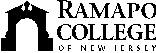 RAMAPO COLLEGE OF NEW JERSEYOffice of Marketing and CommunicationsPress ReleaseDecember 18, 2018Contact:   Angela Daidone201-684-7477news@ramapo.eduRamapo College Presents Spring 2019 Italian Language Film SeriesMAHWAH, N.J. – The Salameno School of Humanities and Global Studies at Ramapo College presents the lineup for its Italian Language Film Series for the Spring 2019 semester. The films, in conjunction with the Italian Cinema course, will be shown on select Wednesdays at 6 p.m. in ASB-135. Discussions will follow the screenings. Admission is free and open to the public.The Italian Language Film Series offers Ramapo students an opportunity to experience the innovations that Italian cinema has contributed to the art of movie-making, while also allowing students the option of fulfilling their CEC components. The series, which features iconic directors such as Federico Fellini, Vittorio de Sica and Paolo Virzi, allows students to experience the Italian language through film, immersing them in a more visual and interactive method of learning that will aid their overall understanding of Italian.The films and dates are as follows:January 30 – Ladri de Biciclette (The Bicycle Thief, 1948) directed by Vittorio de Sica; set in the depressed post-WWII economy of Italy.February 13 – Amarcord (1974) directed by Federico Fellini; combines the free form and make-believe splendor with comic, bittersweet feeling for character and narrative from some of Fellini’s best films of the 1950s.February 27 – C’eravamo tanto amati (We All Loved Each Other So Much, 1974) directed by Ettore Scola; the story follows three friends who met in 1944 while fighting the Nazis and how they deal with the inevitable disillusionments of life when the war is over.March 13 – La Notte Di San Lorenzo (The Night of the Shooting Stars, 1982) directed by the Taviani Brothers; the film follows several inhabitants of an Italian town who flee during the end of World War II.March 27 – Ferie d’Agosto (1996) directed by Paolo Virzi; the film focuses on the controversies between two Italian families during their summer holidays in Ventotene, a tiny island in the Tirrenian Sea.April 10 – Benvenuti al Sud (Welcome to the South, 2010) directed by Luca Miniero; Overwhelmed by his wife, a Northern Italy postal worker feigns a disability to request a transfer to Milan where he is unmasked and sent for two years to a far and tiny village near Naples. The challenge comes when he has to explain this to his wife.April 24 – L’Ordine delle Cose (The Order of Things, 2017) directed by Andrea Segre; an immigration agent is torn between the job and his humanity.For information, contact Professor Rosina D’Angelo at rdangelo@ramapo.edu or call 201-684-7408.						###Ramapo College of New Jersey is the state’s premier public liberal arts college and is committed to academic excellence through interdisciplinary and experiential learning, and international and intercultural understanding. The College is ranked #1 among New Jersey public institutions by College Choice, and is recognized as a top college by U.S. News & World Report, Kiplinger’s, Princeton Review and Money magazine, among others. Ramapo College is also distinguished as a Career Development College of Distinction by CollegesofDistinction.com, boasts the best campus housing in New Jersey on Niche.com, and is designated a “Military Friendly College” in Victoria Media’s Guide to Military Friendly Schools.Established in 1969, Ramapo College offers bachelor’s degrees in the arts, business, humanities, social sciences and the sciences, as well as in professional studies, which include business, education, nursing and social work. In addition, the College offers courses leading to teacher certification at the elementary and secondary levels, and offers graduate programs leading to master’s degrees in Accounting, Business Administration, Educational Technology, Educational Leadership, Nursing, Social Work and Special Education.